NMoss Lane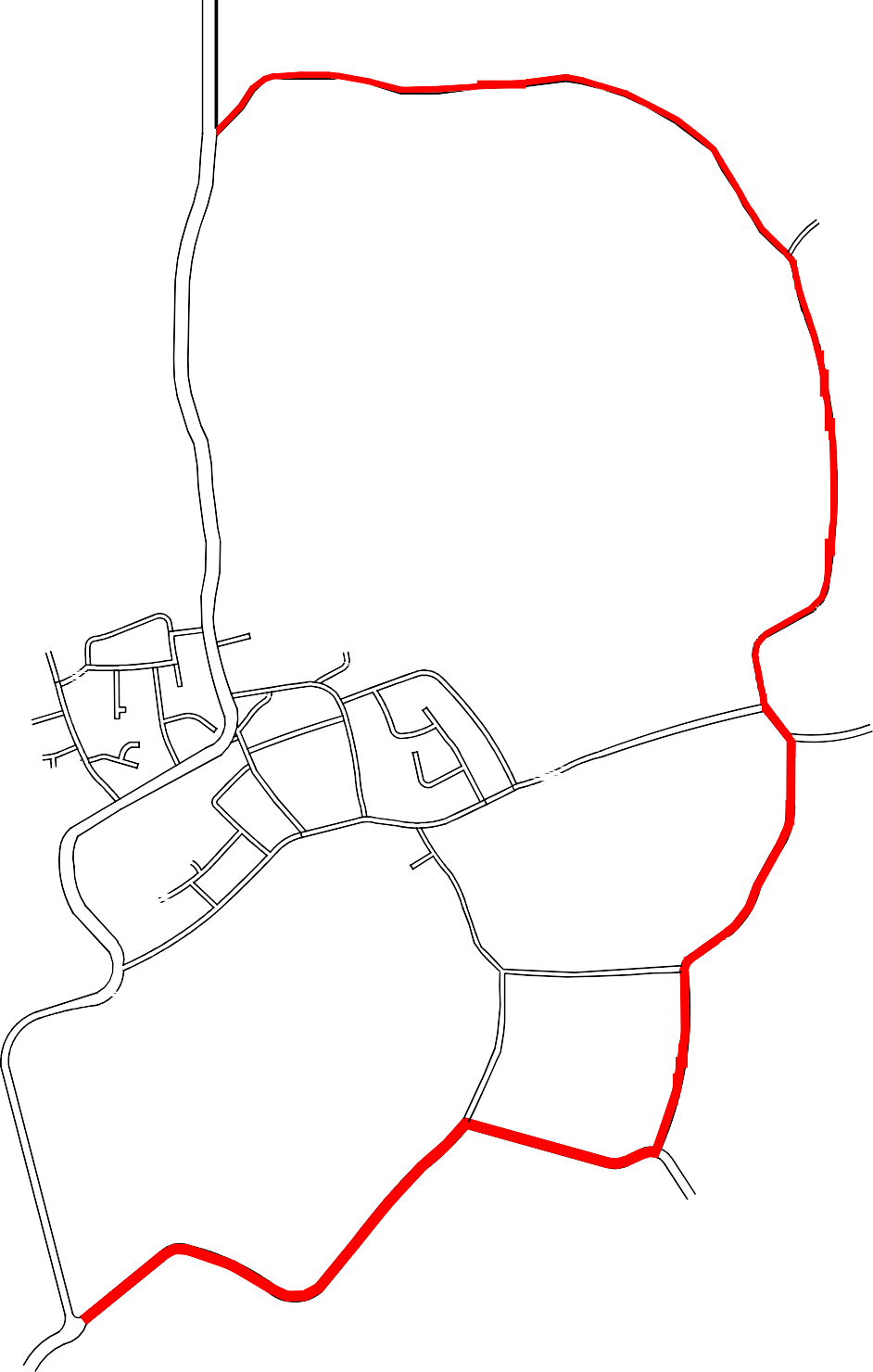 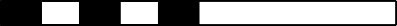 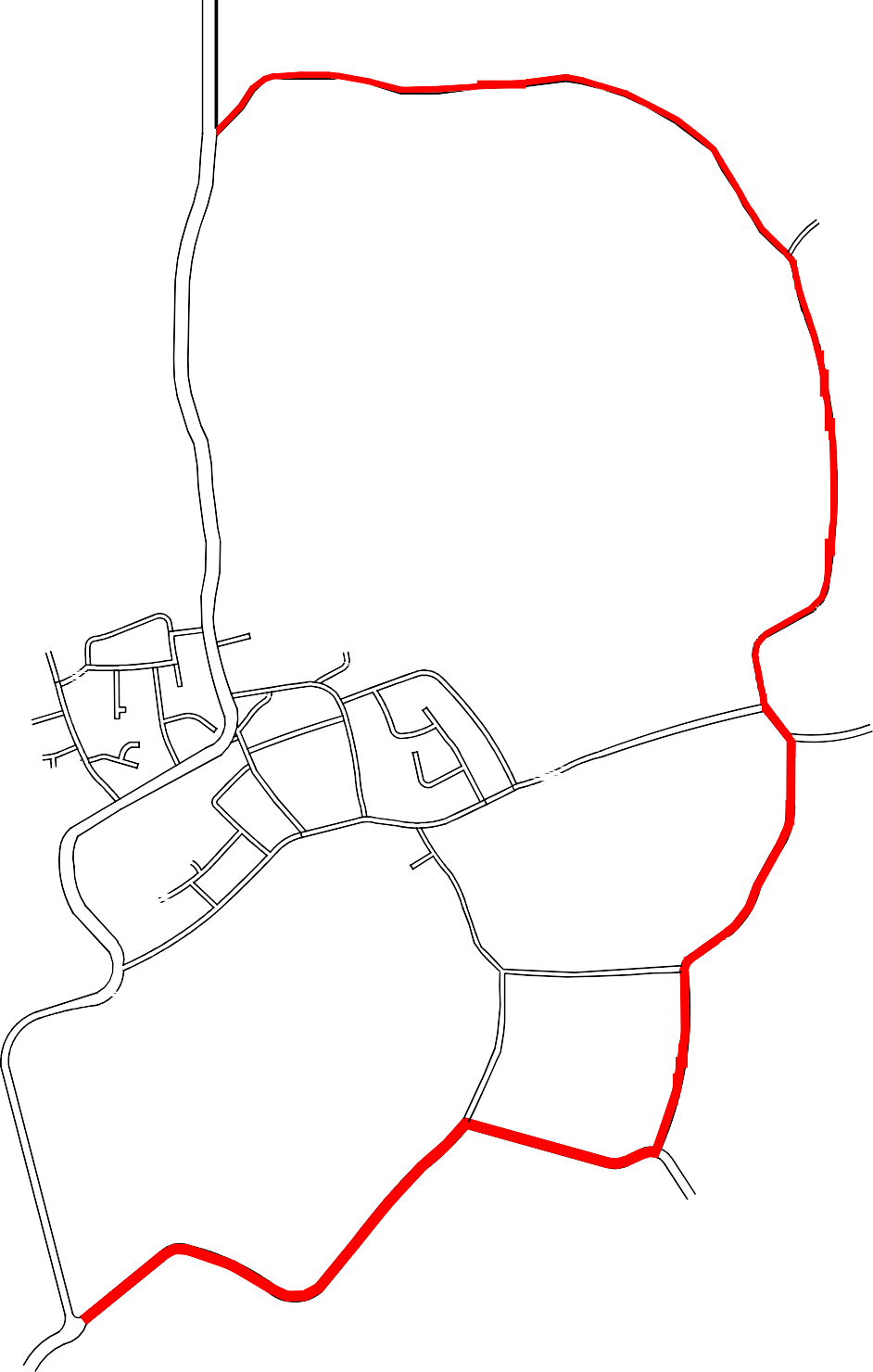 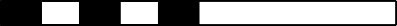 0	250	500m